Vadovaudamasis Lietuvos Respublikos vietos savivaldos įstatymo 29 straipsnio 8 dalies 2 punktu, Lietuvos Respublikos žmonių užkrečiamųjų ligų profilaktikos ir kontrolės įstatymo 25 straipsnio 3 dalimi, 26 straipsnio 3 dalies 1 punktu, Lietuvos Respublikos Vyriausybės 2020 m. lapkričio 4 d. nutarimo Nr. 1226 „Dėl karantino Lietuvos Respublikos teritorijoje paskelbimo“ 2.2.9.21 papunkčiu, Lietuvos Respublikos sveikatos apsaugos ministro – valstybės lygio ekstremaliosios situacijos valstybės operacijų vadovo 2020 m. gruodžio 17 d. sprendimo Nr. V-2934 „Dėl pradinio ugdymo organizavimo būtinų sąlygų“ 3.1 papunkčiu, siekdamas taikyti COVID-19 ligos (koronaviruso infekcijos) plitimą mažinančias priemones Kauno Milikonių progimnazijos 1b ir 3d klasėse ir atsižvelgdamas į Nacionalinio visuomenės sveikatos centro prie Sveikatos apsaugos ministerijos Kauno departamento 2021 m. balandžio 27 d. raštą Nr. (2-13 16.1.17 Mr) 2-67657 ir Kauno miesto savivaldybės visuomenės sveikatos biuro 2021 m. balandžio 27 d. raštą Nr. SV-2-341: N u s t a t a u, kad Kauno Milikonių progimnazijos dalis veiklos ribojama – 1b ir 3d  klasėse ugdymo procesas įgyvendinamas nuotoliniu ugdymo proceso organizavimo būdu.Į p a r e i g o j u  Kauno miesto savivaldybės administracijos Švietimo skyriaus vedėją Oną Gucevičienę informuoti Kauno Milikonių progimnazijos direktorių Janą Ryzgelį apie šį įsakymą. N u s t a t a u, kad šis įsakymas galioja iki 2021 m. gegužės 6 d. (įskaitytinai). 4. Šis įsakymas per vieną mėnesį nuo informacijos apie jį gavimo dienos gali būti skundžiamas Regionų apygardos administracinio teismo Kauno rūmams (A. Mickevičiaus g. 8A, Kaunas) Lietuvos Respublikos administracinių bylų teisenos įstatymo nustatyta tvarka.TAR objektas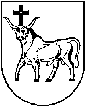 KAUNO MIESTO SAVIVALDYBĖS ADMINISTRACIJOS DIREKTORIUSKAUNO MIESTO SAVIVALDYBĖS ADMINISTRACIJOS DIREKTORIUSKAUNO MIESTO SAVIVALDYBĖS ADMINISTRACIJOS DIREKTORIUSĮSAKYMASĮSAKYMASĮSAKYMASDĖL KAUNO MILIKONIŲ PROGIMNAZIJOS DALIES VEIKLOS RIBOJIMODĖL KAUNO MILIKONIŲ PROGIMNAZIJOS DALIES VEIKLOS RIBOJIMODĖL KAUNO MILIKONIŲ PROGIMNAZIJOS DALIES VEIKLOS RIBOJIMO2021 m. balandžio 27 d.  Nr. A-14302021 m. balandžio 27 d.  Nr. A-14302021 m. balandžio 27 d.  Nr. A-1430KaunasKaunasKaunasAdministracijos direktoriusVilius Šiliauskas